Publicado en Girona el 25/02/2021 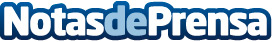 El Torb Cerdanya, el licor de sobremesa de la gastronomía ceretana que recomienda el Hotel EsquirolEl Torb Cerdanya se puede degustar en los principales establecimientos de restauración de la comarcaDatos de contacto:EDEON MARKETING SLComunicación · Diseño · Marketing931929647Nota de prensa publicada en: https://www.notasdeprensa.es/el-torb-cerdanya-el-licor-de-sobremesa-de-la Categorias: Gastronomía Viaje Turismo Restauración http://www.notasdeprensa.es